Образец ходатайства: Нотариусу города ОмскаИванову А.Л.гр-на Конева Анатолия Петровичапроживающего по адресу: г. Омск, ул. 1 Мая, 10, кв. 35Заявление21 января 2021 года умерла Конева Екатерина Васильевна, проживавшая по адресу: г. Омск, ул. 1 Мая, 10, кв. 35. Наследниками являются: сын – Конев Анатолий Петрович, проживающий по вышеуказанному адресу; дочь – Лаптева Вероника Петровна, проживающая в г. Называевск, Омской области (конкретный адрес мне неизвестен). Наследство заключается в: квартире, находящейся в г. Омск по ул. 1 Мая, 10, кадастровая стоимость которой составляет 2 300 000 (Два миллиона триста тысяч) рублей; денежном вкладе в сумме 100 000 (Сто тысяч) рублей с причитающимися процентами, хранящемся в отделении № 45 Сберегательного банка Российской Федерации города Омск по счету № 143937. Настоящим заявлением наследство я принимаю и прошу выдать мне свидетельство о праве на наследство. Других наследников первой очереди, наследников по праву представления, а также нетрудоспособных лиц, которые находились бы на иждивении наследодателя не менее одного года до его смерти, не имеется. Город Омск, Российская ФедерацияДвадцать седьмого января две тысячи двадцать первого года			Подпись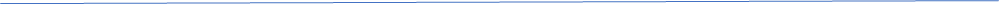 